When saving this document and sending to the admin@styoungcarers.org.uk, please save the document as the name of your child.  Young Carer (YC) Details: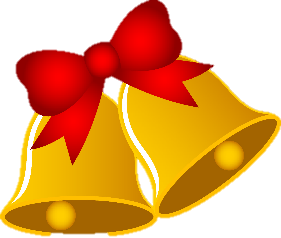 All of the recipes and steps on how to create the craft or the cooking activity will be included inside the Activity Pack so you can enjoy at any time! All of the recipes and steps on how to create the craft or the cooking activity will be included inside the Activity Pack so you can enjoy at any time!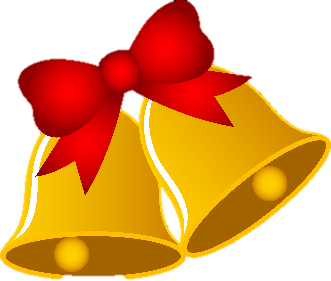 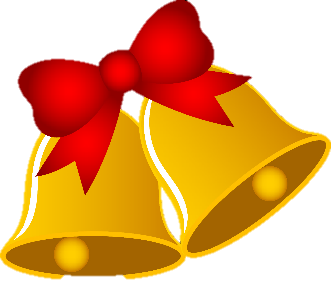 All of the recipes and steps on how to create the craft or the cooking activity will be included inside the Activity Pack so you can enjoy at any time!Full Name AgeGender Mobile NumberMedical Information,
Allergies, Medication*Include Dietary Requirements *Include Dietary Requirements *Include Dietary Requirements Parent/Guardian Name Relationship to YCSignature (If Completed online just print your name)Photo Consent Yes or NoActivityCollection Date(If Applicable)Collection PointTimePlease CrossCraft Club: Let’s start getting ready by crafting our way through November to get ourselves in the festive mood. These are the crafts we will be doing for the month of November:Craft Club: Let’s start getting ready by crafting our way through November to get ourselves in the festive mood. These are the crafts we will be doing for the month of November:Craft Club: Let’s start getting ready by crafting our way through November to get ourselves in the festive mood. These are the crafts we will be doing for the month of November:Craft Club: Let’s start getting ready by crafting our way through November to get ourselves in the festive mood. These are the crafts we will be doing for the month of November:Craft Club: Let’s start getting ready by crafting our way through November to get ourselves in the festive mood. These are the crafts we will be doing for the month of November:Bedroom Door WreathThursday 5th NovemberTemple Park Leisure Centre, South Shields, NE34 8QN5.00pm-6.00pmUnicorn & Star GarlandThursday 5th November Temple Park Leisure Centre, South Shields, NE34 8QN5.00pm-6.00pmAdvent Book BoxThursday 5th November Temple Park Leisure Centre, South Shields, NE34 8QN5.00pm-6.00pm Cooking ClubLet’s turn on our oven and grab our chef hats so we are prepared to cook some winter themed food for all the family to enjoy. Some of the exciting things we will be making this month are:Mini Winter VillagesGrinch Grapes PlattersPuffy Pastry Tree BitsThursday 5th November Temple Park Leisure Centre,South Shields, NE34 8QN5.00pm-6.00pmNaughty Elf  5K Medal MadThe month of November we are asking people to get up and be active just in time for Christmas. Why not grab yourself a mischievous Naughty Elf Medal Mad for you to cause trouble together. All you have to do is put on your hat, scarf and gloves for a festive winter walk with a hot chocolate. Not ApplicableNot ApplicableN/AActivityCollection Date(If Applicable)Collection PointTimePlease CrossCraft Club: Let’s start getting ready by crafting our way through December ready for Santa to come. These are the crafts for the month of December:Craft Club: Let’s start getting ready by crafting our way through December ready for Santa to come. These are the crafts for the month of December:Craft Club: Let’s start getting ready by crafting our way through December ready for Santa to come. These are the crafts for the month of December:Craft Club: Let’s start getting ready by crafting our way through December ready for Santa to come. These are the crafts for the month of December:Craft Club: Let’s start getting ready by crafting our way through December ready for Santa to come. These are the crafts for the month of December:Sweet Tree DecorationsThursday 26th NovemberTemple Park Leisure Centre, South Shields,NE34 8QR5.00pm-6.00pmSanta Sleigh BuntingThursday 26th November Temple Park Leisure Centre, South Shields,NE34 8QR5.00pm-6.00pmGift BoxesThursday 26th NovemberTemple Park Leisure Centre, South Shields,NE34 8QR5.00pm-6.00pmCooking ClubLet’s put on our apron on and grab our recipes so we are ready to cook Christmas themed food for all of the family to enjoy. Some of the exciting things we will be making this month are:Reindeer CupcakesChristmas Snack CrackersStrawberry TreesThursday 26th November Temple Park Leisure Centre,South Shields, NE34 8QN5.00pm-6.00pmGingerbread Man 5K Medal MadThe month of December we are asking people to get up and be active just in time for Christmas. This is your chance to get your hands on your very own Gingerbread Man Medal Mad.  All you have to do is put on your Christmas jumper and go for a festive 5K walk with the family. Not ApplicableNot ApplicableN/AActivityCollection Date(If Applicable)Collection PointTimePlease CrossStocking Making Rocking around the Christmas tree, have a happy holiday! Let’s make your own personalised stocking to hang up on the fireplace for Santa to fill up with loads of toys and sweets for you to enjoy.Thursday 17th DecemberTemple Park Leisure Centre,South Shields, NE34 8QN5.00pm-6.00pmGingerbread HouseWhy not create your very own Gingerbread house where all of the family can get involved and create a Christmas themed delicious house. Then sit down with a hot chocolate with a Christmas movie whilst eating Gingerbread that you have made.Thursday 17th December Temple Park Leisure Centre,South Shields, NE34 8QN5.00pm-6.00pmChristmas Eve Hamper Who is excited! It’s Christmas Eve, one more day left. Why not enjoy it with our Christmas Eve Hamper with a couple of little surprise to get you ready for Santa to come. Merry Christmas!!Thursday 17th December Temple Park Leisure Centre,South Shields, NE34 8QN5.00pm-6.00pm